SECRETARIA MUNICIPAL DE EDUCAÇÃO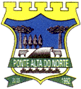 PONTE ALTA DO NORTE-SCCEI TIA ROSEPROFESSORA: LUCENIR DE LIMA HEDEMANNTURMA: PRÉ ITURNO: INTEGRAL                               ATIVIDADES REMOTAS/ NÃO PRESENCIAIS: 01/06/2020 Á 04/06/2020SEGUNDA FEIRA: 01/06/2020.         HOJE VAMOS APRENDER SOBRE A VOGAL A EXISTE MUITOS OBJETOS E ANIMAIS QUE SEU NOME INICIA COM A VOGAL “A”: PÁGINA 08: VAMOS TREINAR A VOGAL A COBRINDO O PONTILHADO DA VOGAL, COLORIR BEM BONITO OS OBJETOS E ANIMAIS QUE SEU NOME INICIA COM A VOGAL A; PÁGINA 09: RECORTAR E COLAR DE REVISTAS E JORNAIS A VOGAL A;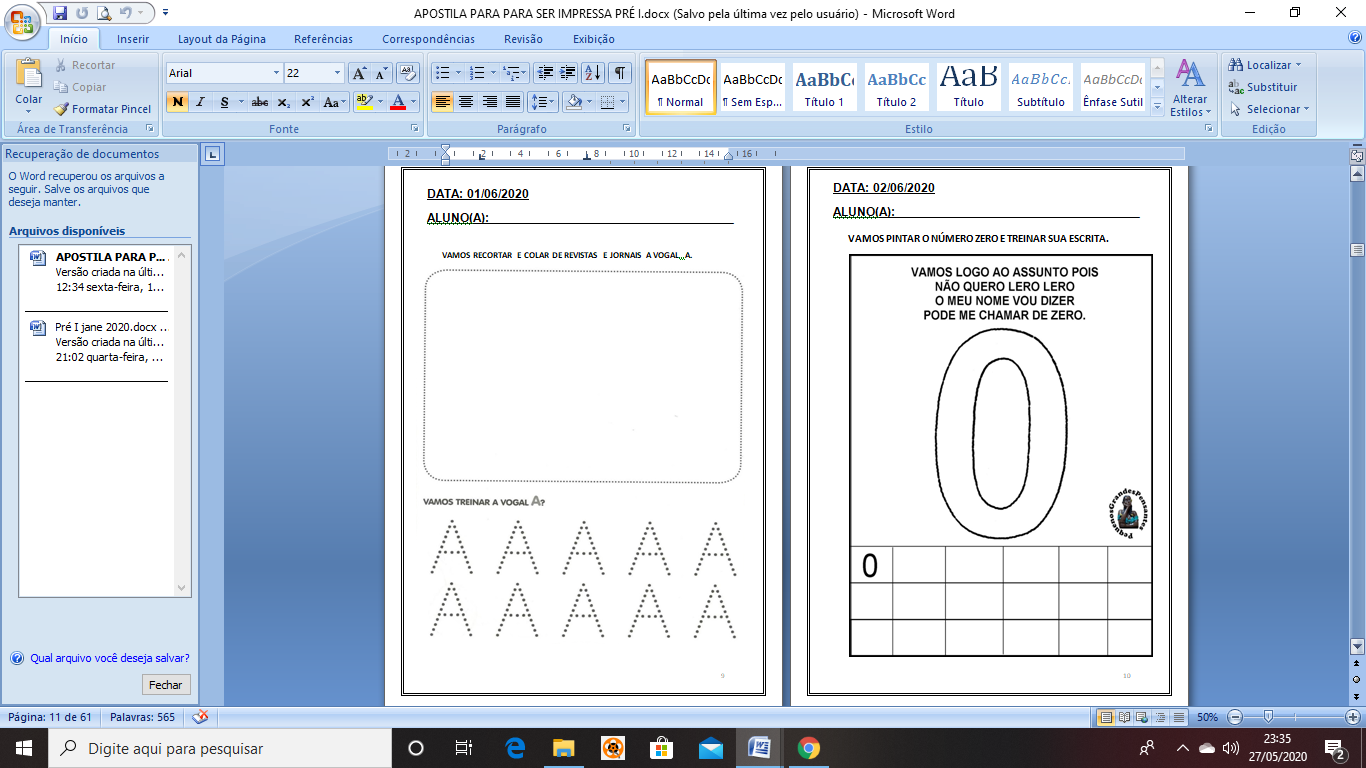 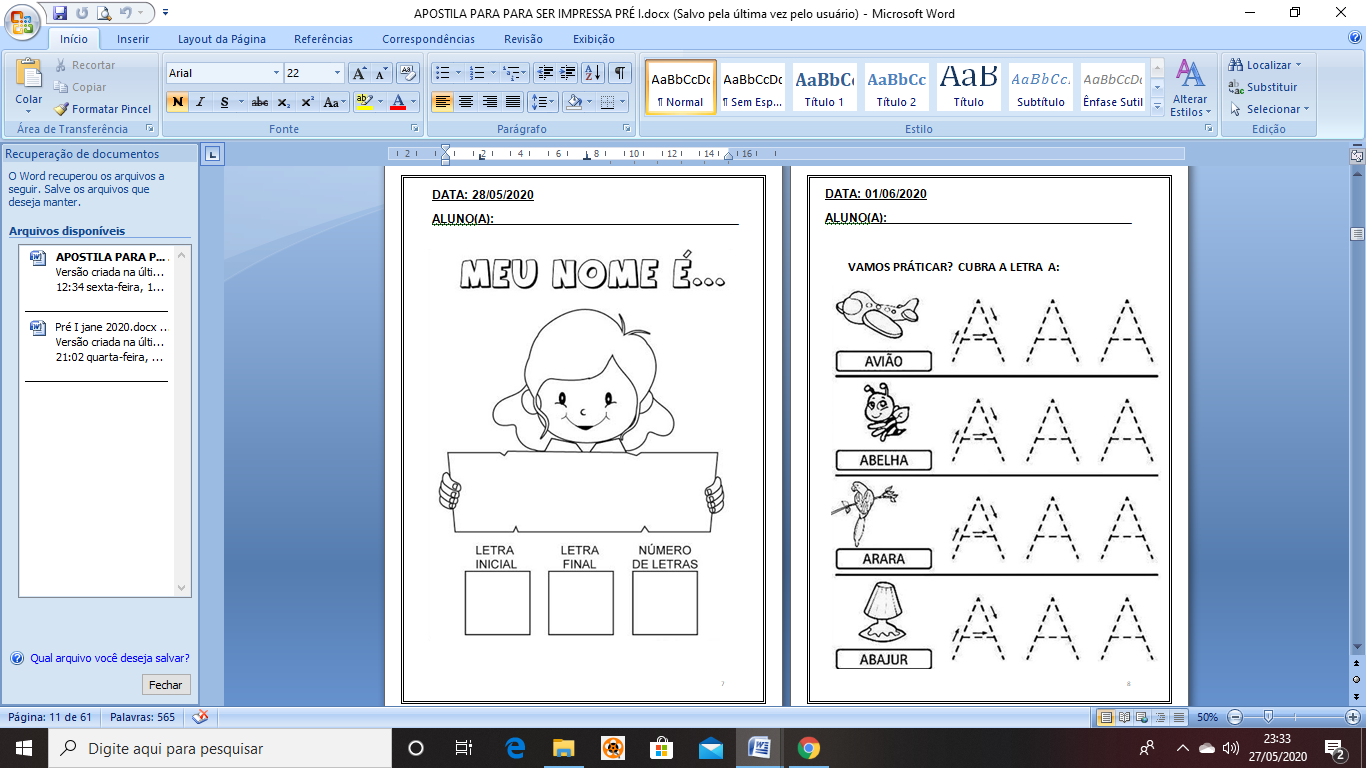 TERÇA – FEIRA: 02/06/2020 CONHECENDO COM O NÚMERO ZEROPÁGINA 10: LER PARA SEU FILHO O ENUNCIADO DA ATIVIDADE:COLORIR O NÚMERO ZERO;  ESCREVER NOS QUADRADINHOS O NÚMERO ZERO; 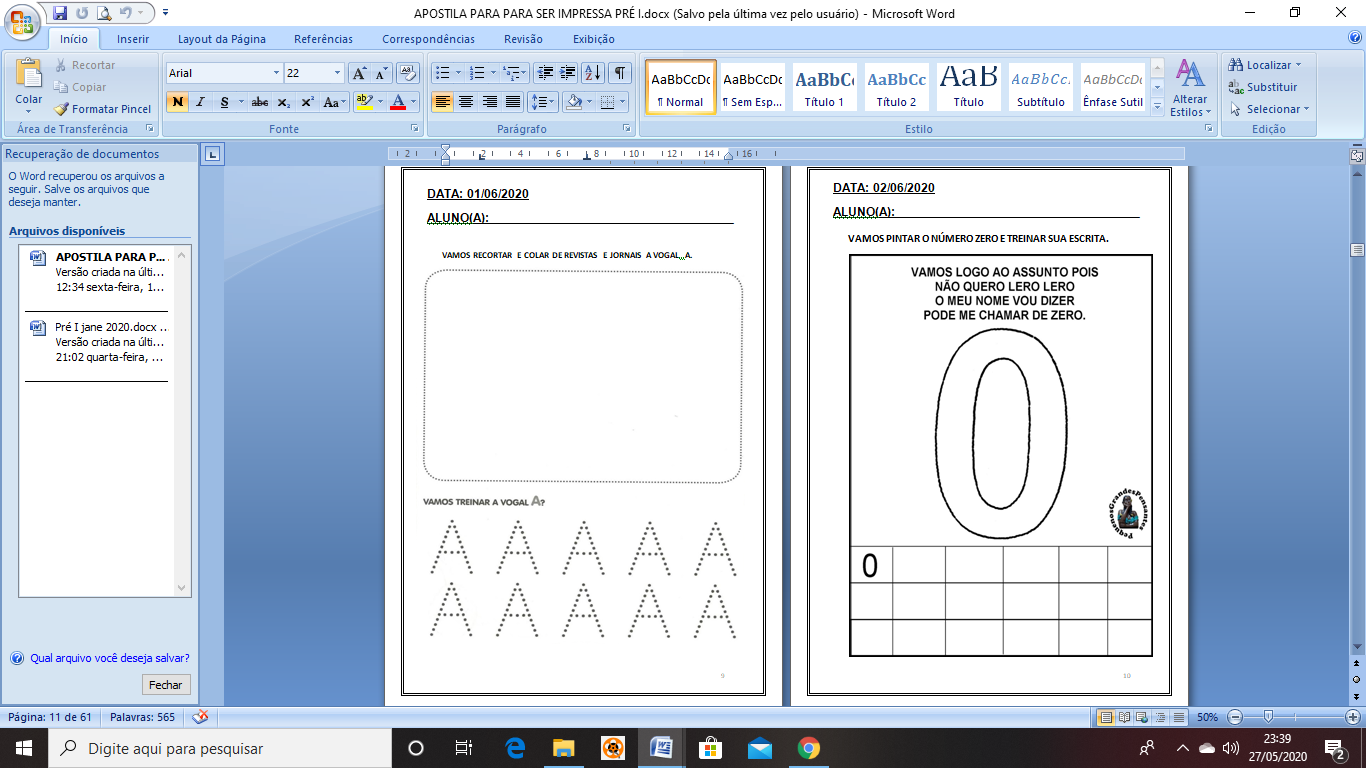 .  QUARTA-FEIRA: 03/06/2020PÁGINA 11: TREINANDO MINHA COORDENAÇÃO MOTORACOLORIR BEM BONITO O CAMINHÃO; COLAR LÃ VERMELHA NO CAMINHÃO ENCONTRANDO AS FORMAS GEOMÉTRICAS PRESENTES NO CAMINHÃO; (PODE SER A LÃ QUE TEM DISPONÍVEL EM CASA).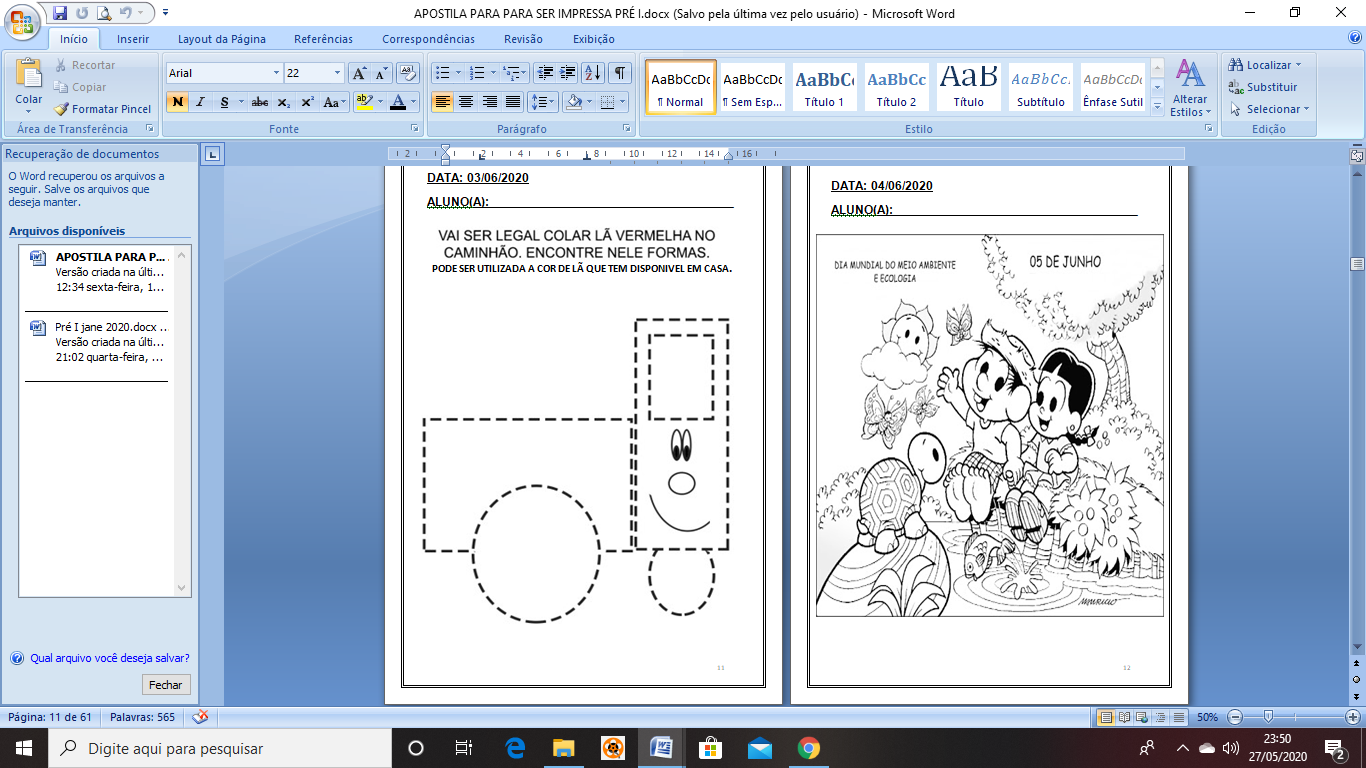 QUINTA – FEIRA 04/06/2020 DIA 05 DE JUNHO DIA MUNDIAL DO MEIO AMBIENTEPÁGINA 12: VAMOS ASSISTIR AO VÍDEO MAMÃE NATUREZ, VARAL DE HISTÓRIA DISPONIVEL EM  https://www.youtube.com/watch?v=wvEhVTPlPYY; VAMOS COLORIR BEM BONITO O DESENHO DO MEIO AMBIENTE; NO VERSO DA FOLHA VAMOS DESENHAR ESSA LINDA HISTÓRIA CHAMADA MAMÃE NATUREZA; 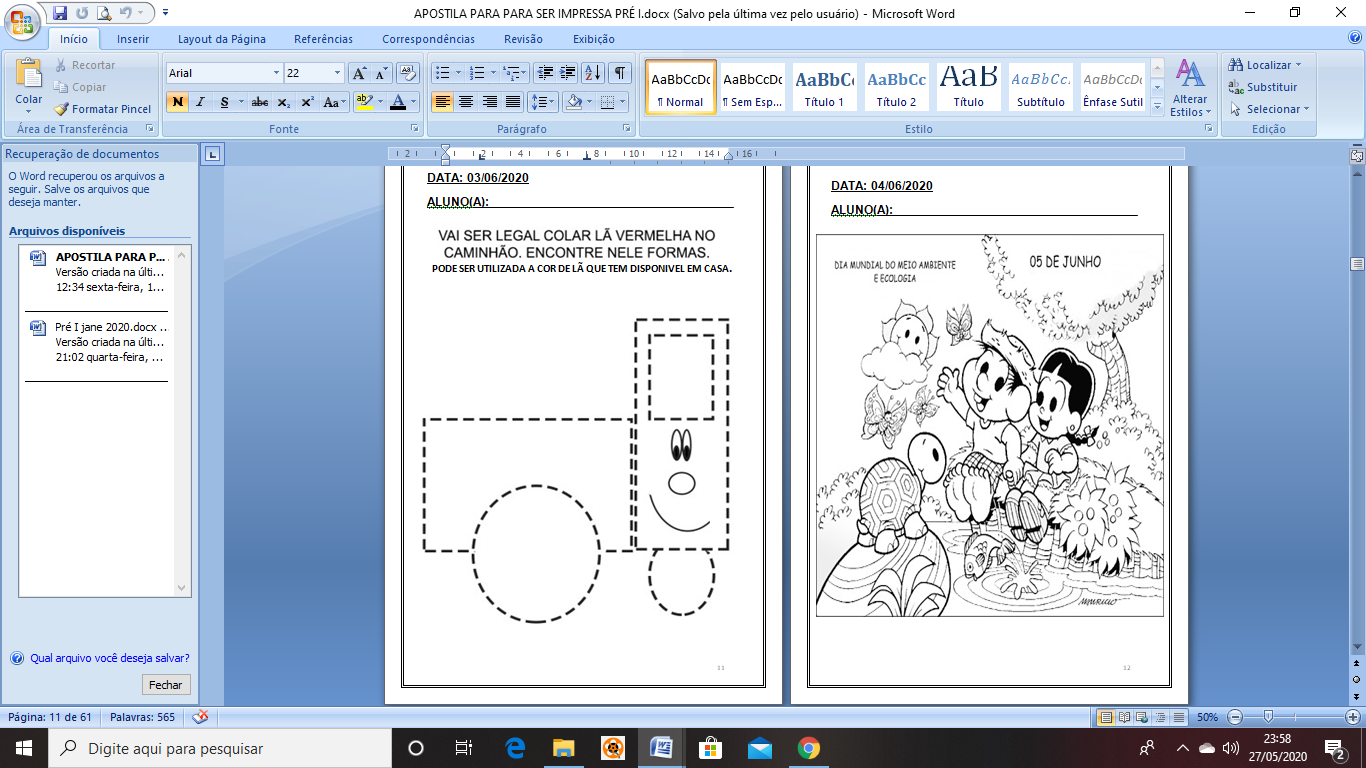 